2017 WMed IRB Full Board Meetings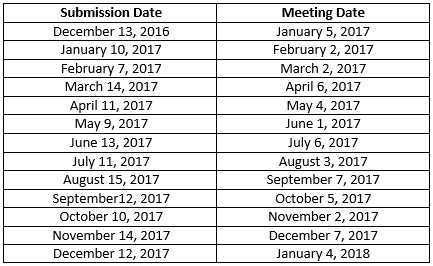 